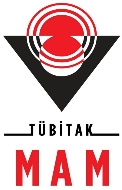 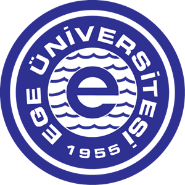 TÜRKİYE’DE ENZİM ÜRETİMİ VE TİCARİLEŞME SORUNLARI 19 EKİM 2018 EGE ÜNİVERSİTESİ MÜHENDİSLİK FAKÜLTESİ BİYOMÜHENDİSLİK BÖLÜMÜÇALIŞTAY BAŞVURU FORMUKişisel BilgilerAdı Soyadı:Eğitim BilgileriÜniversite:Derece (Lisans/Yüksek Lisans/Doktora): Fakülte/Enstitü:Bölüm/Anabilim Dalı:Sınıf/Meslek:İletişim BilgileriEmail adresi:Cep Telefonu:NotlarÇalıştaya katılım ücretsizdir.Katılımcı sayısı 100 kişi ile sınırlıdır.Formu doldurarak trenzekim2018@gmail.com adresine gönderebilirsiniz.